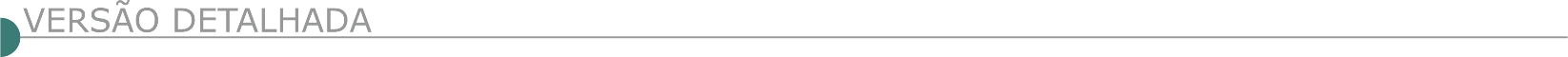 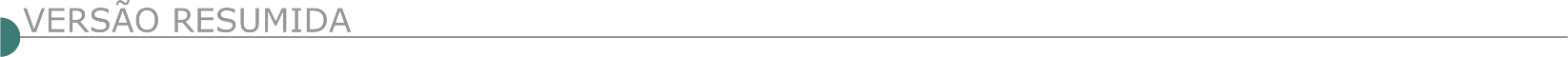   PREFEITURA MUNICIPAL DE ÁGUAS VERMELHAS/MG TOMADA DE PREÇOS Nº 009/2020 No dia 27/10/2020, às 09:00hs, regime de empreitada por menor preço global, objeto Contratação de empresa especializada para execução de pavimentação em ruas do município de Águas Vermelhas/MG. Informações através do e-mail: licitacao.prefeirturaav@gmail.com - edital no site: www.aguasvermelhas.mg.gov.br.   PREFEITURA MUNICIPAL DE BOA ESPERANÇA/MG. AVISO DE LICITAÇÃO – CONCORRÊNCIA PÚBLICA Nº 13/2020Tipo: Menor Preço. Regime de Execução: Empreitada por Preço Global. Objeto: Contratação de empresa especializada para execução de serviços de engenharia para pavimentação asfáltica e construção de meio-fio, em ruas deste Município de Boa Esperança/MG, de conformidade com os projetos, memorial descritos, projetos e planilhas, constantes dos anexos do edital. Entrega dos envelopes até às 10h:30min. de 17/11/2020. Edital e anexos no site: www.boaesperanca.mg.gov.br/licitacoes. Informações: (35) 3851-0314.   PREFEITURA MUNICIPAL DE CAMANDUCAIA – MG - AVISO DE LICITAÇÃO – PROC. 304/20 – TOMADA DE PREÇOS – Nº 038/20 Tipo: Menor Preço Global–Regime de Execução: Empreitada por Preço Global. Objeto: Contratação de Empresa Especializada para Reforma da Praça Orestes Nobrega. Visita Técnica dia 19/10/2020, às 14h00 ou por agendamento–Abertura e Entrega dos Envelopes de Habilitação e Proposta dia 27/10/2020 até as 09:00 horas; abertura dia 27/10/2020 ás 09:00 horas – Informações ou retirada do Edital na Prefeitura ou no www.camanducaia.gov.br.   PREFEITURA MUNICIPAL DE CARMO DO PARANAÍBA SETOR DE LICITAÇÃO PREFEITURA MUNICIPAL DE CARMO DO PARANAÍBAMG – PROCESSO LICITATÓRIO N° 105/2020 - TOMADA DE PREÇOS N° 010/2020 AVISO DE LICITAÇÃO Objeto: É objeto da presente licitação a contratação de empresa especializada para reforma e ampliação da Escola Dr. Júlio do Couto Gontijo, com fornecimento de todo material, ferramentas, equipamentos e mão de obra necessária para a execução dos serviços, sob regime de empreitada por preço global, conforme planilha, projetos e memorial descritivo. PROTOCOLO DOS ENVELOPES: até as 13h00min do dia 03/11/2020. CREDENCIAMENTO: a partir das 13h10min. SESSÃO PÚBLICA: após credenciamento. LOCAL: Sala de Licitações da Prefeitura Municipal de Carmo do Paranaíba, localizado à Praça Misael Luiz de Carvalho, n° 84, Carmo do Paranaíba. Cópia do edital e informações complementares poderão ser obtidas no endereço acima ou pelos telefones (34) 3851-9812, das 12:00 às 17:00 horas, em dias úteis ou ainda pelo site: www.carmodoparanaiba.mg.gov.br.   PREFEITURA MUNICIPAL DE CHAPADA GAÚCHA AVISO DE LICITAÇAO TORNA PÚBLICO QUE O PL Nº085/2020-TP N°003/2020. Tipo: Menor preço. OBJ: CONT. EMP. ESPECIALIZADA P/ CONSTRUÇAO, REFORMA E AMPLIAÇAO DOS PREDIOS PUBLICOS MUN. COM RECURSOS DO PROGRAMA BDMG– CIDADES 2019. SESSÃO DE JULGAMENTO: Dia 03/11/2020, às 08h30. Inform. Http:// www.chapadagaucha.mg.gov.br.    PREFEITURA MUNICIPAL DE CONSELHEIRO LAFAIETE/MG REPUBLICAÇÃO TOMADA DE PREÇO Nº 010/2020A Prefeitura Municipal de Conselheiro Lafaiete torna público que fará realizar licitação, na modalidade Tomada de Preço a Contratação de empresa especializada na execução de obras de engenharia e/ou arquitetura para reforma do edifício do Centro de Promoção da Saúde, no Bairro São Sebastião, em Conselheiro Lafaiete, conforme projetos, quantitativos e condições contidos nos Anexos I e II, integrantes do Edital. Data abertura: 29/10/2020, às 09h:30min. No Edifício Solar Barão de Suassui, situado na Rua Barão do Suassuí, 106 - Boa Vista, Conselheiro Lafaiete - MG, 36400-000. Esclarecimentos pelo telefone (31) 3769-2533. O edital poderá ser retirado no site: www.conselheirolafaiete.mg.gov.br.   PREFEITURA MUNICIPAL DE GUANHÃES/MG – AVISO DE LICITAÇÃO – TOMADA DE PREÇOS Nº 025/2020A Comissão Permanente de Licitação do Município de Guanhães/MG torna público para conhecimento dos interessados que realizará a Tomada de Preços nº 025/2020, Processo Licitatório nº 109/2020 – Objeto: Contratação de empresa especializada em serviços de pavimentação asfáltica Pré-Misturado a Frio – PMF na Avenida dos Ipês (Rua de Cima), Bairro Floresta, no Município de Guanhães/MG, no dia 27 de outubro de 2020 às 09:00 horas. O edital e anexos estão à disposição de interessados no Setor de Licitação, na sede da Prefeitura Municipal de Guanhães, localizada na Praça Néria Coelho Guimarães, nº 100, Centro, das 14:00 às 18:00 horas, no site: www.guanhaes.mg.gov.br, ou solicitado pelo e-mail: licitacoes@guanhaes.mg.gov.br. Maiores informações pelo telefone (33) 3421-1501.   PREFEITURA MUNICIPAL DE MATUTINA/MG. TOMADA DE PREÇOS Nº 07/2020 - AVISO DE LICITAÇÃOO Município de Matutina/MG, por intermédio da sua CPL, torna público que realizará Processo na Modalidade Tomada de Preços nº 07/2020 - PAL Nº 50/2020. Tipo: Empreitada por Preço Global, para contratação de empresa especializada do ramo de Construção Civil com vistas à execução de obras de Pavimentação Asfáltica em CBUQ em trecho da estrada que liga Matutina a comunidade de Abaeté de Baixo (Baixada). Os envelopes contendo a documentação e a proposta deverão ser entregues até às 08:50 horas do dia 28/10/2020. Mais informações, bem como cópia integral do Edital, poderão ser obtidas junto a Prefeitura, no horário de 08:00 às 11:00 e 12:30 às 16:00 horas, fones: (34) 3674-1210 ou 3674-1220, pelo e-mail: licitacaomat@matutina.mg.gov.br ou pelo site: www.matutina.mg.gov.br.   PREFEITURA MUNICIPAL DE OLÍMPIO NORONHA/MG PROCESSO LICITATÓRIO 52-2020 TOMADA DE PREÇOS 04-2020 Objeto: Contratação de empresa especializada para prestação de ser- viço de obra de reforma e revitalização do Terminal Rodoviário Izalino Martins deste município, conforme projeto básico anexo a este edital, incluindo o fornecimento de materiais, equipamentos e mão-de-obra. A Sessão pública para entrega dos envelopes como os documentos de habilitação e proposta de preços será no dia 27 de outubro de 2020 às 08h, na Prefeitura Municipal de Olímpio Noronha/MG, na Rua 1º de março,450 – Centro - Olímpio Noronha – MG, o edital e seus anexos estão disponíveis no site www.olimpionoronha.mg.gov.br para download e poderá ser solicitado através do e-mail compraslicitacoes@olimpionoronha.mg.gov.br.   PREFEITURA MUNICIPAL DE PARÁ DE MINAS, ATRAVÉS DA DIRETORIA DE COMPRAS E CONTRATOS, TORNA PÚBLICO PARA CONHECIMENTO DOS INTERESSADOS A ABERTURA DA LICITAÇÃO SOB A MODALIDADE TOMADA DE PREÇOS Nº 028/2020 – PRC Nº 0972/20. Objeto: Contratação de empresa para pavimentação poliédrica com assentamento de meio fio pré-fabricado em vias urbanas. Tipo: menor preço. A abertura será no dia 30/10/2020 às 14:00 horas. O edital poderá ser obtido na íntegra na Diretoria de Compras e Contratos ou através do site http://transparencia.parademinas.mg.gov.br.   PREFEITURA MUNICIPAL DE PIRAJUBA SERVIÇOS DE RECAPEAMENTO ASFÁLTICO A PREFEITURA MUNICIPAL DE PIRAJUBA TORNA PÚBLICO NOS TERMOS DAS LEIS 8666/93 E 10.520 E SUAS ALTERAÇÕES QUE FARÁ REALIZAR ATRAVÉS DA COMISSÃO PERMANENTE DE LICITAÇÕES O PREGÃO PRESENCIAL 071/2020 CONTRATAÇÃO DE EMPRESA PARA EVENTUAL PARA SERVIÇOS DE RECAPEAMENTO ASFÁLTICO, INCLUINDO OS SERVIÇOS DE USINAGEM DE MASSA ASFALTICA TIPO CBUQ (CONCRETO BETUMINOSOS USINADO A QUENTE), EQUIPAMENTOS, MÃO DE OBRA E DEMAIS INSUMOS QUE SE FIZEREM NECESSÁRIOS A APLICAÇÃO DO RECAPEAMENTO ASFALTICO EM RUAS E AVENIDAS DO MUNICIPIO DE PIRAJUBA. Data de Abertura: 27 de outubro de 2020 as 09:00 horas. O edital poderá ser obtido no site www.pirajuba.mg.gov.br/licitacoes. Quaisquer informações poderão ser obtidas pelo e-mail compraspirajuba2013@hotmail.com.   PREFEITURA MUNICIPAL DE POÇOS DE CALDAS TOMADA DE PREÇOS 001/20-SEPOP A Comissão de Licitações da Secretaria Municipal de Projetos e Obras Públicas da Prefeitura Municipal de Poços de Caldas, torna público que às 15:30 horas do dia29 de outubro de 2020, na Secretaria acima citada, situada na rua Senador Salgado Filho, s/nº, Bairro Country Club, realizar-se-á a abertura dos envelopes contendo os documentos de habilitação e proposta, visando à contratação de empresa especializada para a execução de obras de reforma da quadra poliesportiva localizada na Rua Vila Rica, s/n, Bairro Chácara Santa Bárbara, conforme convênio Nº 1671001693/2019/SEDESE/MG. Informações poderão ser obtidas no endereço eletrônico www.pocosdecaldas.mg.gov.br.   PREFEITURA MUNICIPAL DE PRATINHA-MG TOMADA DE PREÇOS Nº 15/2020 AVISO DE LICITAÇÃOO Prefeito Municipal de Pratinha-MG, torna público para conhecimento dos interessados que fará realizar-se na sede da Prefeitura Municipal de Pratinha localizada à Praça do Rosário nº 365, sala de licitações a seguinte licitação: Processo nº 48/2020 Tomada de Preço nº 15/2020 Objeto: Execução de obra sob o regime de Empreitada Global de recapeamento e pavimentação tipo CBUQ em vias públicas na cidade de Pratinha- MG. Dia 26/ Outubro /2020: Entrega dos envelopes da Documentação de Habilitação e com as Propostas até às 09:00 horas. Dia 26/ Outubro /2020: Abertura dos envelopes com a Documentação de habilitação às 09:15 horas. O Edital em inteiro teor estará a disposição dos interessados no site WWW.pratinha.mg.gov.br e de 2ª a 6ª feira, das 08:00 às 17:00 horas, maiores informações na sede da Prefeitura no endereço acima, ou pelo telefone (34)3637-1220. TOMADA DE PREÇOS Nº 16/2020 AVISO DE LICITAÇÃO O Prefeito Municipal de Pratinha-MG, torna público para conhecimento dos interessados que fará realizar-se na sede da Prefeitura Municipal de Pratinha localizada à Praça do Rosário nº 365, sala de licitações a seguinte licitação: Processo nº 49/2020 Tomada de Preço nº 16/2020 Objeto: Execução de obra sob o regime de Empreitada Global para realização de pavimentação tipo CBUQ em via pública da cidade de Pratinha-MG, paralela à rua Campo Florido. Dia 29/ Outubro /2020: Entrega dos envelopes da Documentação de Habilitação e com as Propostas até às 09:00horas. Dia 29/ Outubro /2020: Abertura dos envelopes com a Documentação de habilitação às 09:15 horas. O Edital em inteiro teor estará à disposição dos interessados no site WWW.pratinha.mg.gov.br e de 2ª a 6ª feira, das 08:00 às 17:00 horas, maiores informações na sede da Prefeitura no endereço acima, ou pelo telefone (34)3637-1220.   PREFEITURA MUNICIPAL DE RIBEIRÃO DAS NEVES/MG CONCORRÊNCIA 071/2020Torna público que se encontra disponível no site www.ribeiraodasneves. mg.gov.br, o edital retificado da concorrência 071/2020, cujo objeto consiste na contratação de empresa especializada para executar serviços de contenção e recuperação da rua Pedro Leopoldo (trecho esquina com rua Tancredo neves), no bairro esperança, no município de Ribeirão das Neves/mg. A nova data para entrega dos envelopes e realização de sessão será dia 13/11/2020 as 09:00.  PREFEITURA MUNICIPAL DE SÃO BRÁS DO SUAÇUÍ/MG AVISO DE LICITAÇÃO - TOMADA DE PREÇOS Nº 07/2020O Município de São Brás do Suaçuí/MG, torna público que fará realizar uma licitação na modalidade Tomada de Preços, no dia 29/10/2020, às 09 horas, na sala de reuniões da Prefeitura Municipal, localizada na Avenida Dr. Aprígio Ribeiro de Oliveira, nº 150 - 3º Pavimento - centro, visando a contratação de pessoa jurídica para execução de obras de revitalização de praças com instalação de academias ao ar livre e parque infantil para atender as necessidades da Secretaria Municipal de Cultura, Esporte, Lazer e Turismo, em conformidade com as especificações técnicas dos Projetos, dos Memoriais Descritivos, das Planilhas Orçamentárias de Custos, do Cronograma Físico-Financeiro e demais anexos que fazem parte do Edital. A visita técnica acontecerá nas datas de 22 ou 23 de outubro de 2020, com início às 10 horas, na sede da Prefeitura Municipal, localizada na Avenida Doutor Aprígio Ribeiro de Oliveira, nº 150, bairro centro - São Brás do Suaçuí/MG - 3º Pavimento. Cópia do Edital disponível no site www.saobrasdosuacui.mg.gov.br e mais informações pelo telefone (31) 3738-1570.   PREFEITURA MUNICIPAL DE SÃO TIAGO AVISO DE LICITAÇÃO CONCORRÊNCIA Nº 2/2020 PROCESSO 069/2020. O Município de São Tiago torna público que fará realizar licitação por empreitada global (mão-de-obra e material) para contratação de empresa especializada para execução do remanescente da obra de um espaço educativo urbano - 12 salas, novo projeto FNDE, com recursos do FNDE, para atender a Secretaria Mun. De Educação. O recebimento dos envelopes será no dia 17/11/2020 até às 13h com abertura da sessão às 13h30 do mesmo dia. Inf.: (32) 3376-1086. O edital e seus anexos encontram-se à disposição no sítio: www.saotiago.mg.gov.br.   PREFEITURA MUNICIPAL DE SIMÃO PEREIRA-MG - TOMADA DE PREÇOS torna público que às 10h30min (dez e trinta horas) do dia 04 de novembro de 2020, à Rua Duarte de Abreu, Nº 90 centro, em Simão Pereira/MG, em sessão pública, na forma da Lei Federal N° 8.666/93 promoverá abertura de Licitação na modalidade Tomada de Preços, Tipo “Empreitada Indireta pelo Menor Preço Global” para a : Contratação de empresa especializada em serviços de engenharia civil para a Execução de Reforma , Adequação e Ampliação da UBS localizada Rua Arlindo Lopes S/N - Distrito Souza Aguiar - Simão Pereira conforme aprovação e parecer técnico Nº 285/SES/SUBVS –SVS-DVEF/2020 , Processo 1320.01.0042149/2019-82 , Oficio nº 001/2013 de 22/01/2013, com a mão de obra , elaboração dos projetos (Hidro Sanitários/Elétricos/Concreto), materiais e os equipamentos/ferramentas necessários para a execução das obras/execução dos serviços por conta da Contratada e tudo mais contido no Anexo I –Projeto Básico. O Edital completo poderá ser examinado e solicitado na Prefeitura de Simão Pereira. Maiores informações pelo telefone (32) 3272-0500 ou (32) 3272-0521 a partir das 10h00 até 16h00 ou pelo e-mail: licita@simaopereira.mg.gov.br.   PREFEITURA MUNICIPAL DE TRÊS CORAÇÕES AVISO DE REPUBLICAÇÃO TOMADA DE PREÇOS: N.º 0005.2020 OBJETO: Pavimentação de Via de Ligação entre os Bairros Vila Rezende e Santo Afonso em Três Corações – MG O município de Três Corações Prefeitura Municipal de Três Corações, com sede na Av. Brasil, n.º 225, Bairro Jardim América, CEP 37.410-900, torna pública a licitação na modalidade Tomada de Preços. Data de abertura dos envelopes: Dia 28 de outubro de 2020 às 13h30min. Endereço: Av. Brasil, n.º 225 – Jardim América/ Departamento de Licitação Sob a responsabilidade da Secretaria Municipal de Obras e Serviços Públicos, conforme Lei Federal n.º 8.666 de 21.06.1993 e alterações e pelas demais condições fixadas neste edital. O Edital completo, seus anexos, impugnações, recursos, decisões e demais atos deverão ser acompanhados pelos interessados para ciência através do site www.trescoracoes.mg.gov.br ou no Departamento de Licitação 09:00 às 11:00 e das 13:00 às 17:00 horas.TOMADA DE PREÇOS: N.º 0006.2020 Objeto: contratação de empresa especializada em pavimentação a realizar-se nas ruas Bezerra De Menezes E Jose Garcia Da Fonseca Bairro Santa Tereza Três Corações MG O município de Três Corações/Prefeitura Municipal de Três Corações, com sede na Av. Brasil, n.º 225, Bairro Jardim América, CEP 37.410- 900, torna pública a licitação na modalidade Tomada de Preços. Data de abertura dos envelopes: Dia 04 de novembro de 2020 às 09h30min. Endereço: Av. Brasil, n.º 225 Jardim América Departamento de Licitação Sob a responsabilidade da Secretaria Municipal De Obras E Serviços Públicos, conforme Lei Federal n.º 8.666 de 21.06.1993 e alterações e pelas demais condições fixadas neste edital. O Edital completo, seus anexos, impugnações, recursos, decisões e demais atos deverão ser acompanhados pelos interessados para ciência através do site www.trescoracoes.mg.gov.br ou no Departamento de Licitação 09:00 às 11:00 e das 13:00 às 17:00.ÓRGÃO LICITANTE: COPASA-MG EDITAL: LICITAÇÃO Nº CPLI. 1120200104Endereço: Rua Carangola, 606, térreo, bairro Santo Antônio, Belo Horizonte/MG.Informações: Telefone: (31) 3250-1618/1619. Fax: (31) 3250-1670/1317. E-mail: cpli@copasa.com.br. Endereço: Rua Carangola, 606, térreo, bairro Santo Antônio, Belo Horizonte/MG.Informações: Telefone: (31) 3250-1618/1619. Fax: (31) 3250-1670/1317. E-mail: cpli@copasa.com.br. OBJETO: SELECIONAR, DENTRE AS PROPOSTAS APRESENTADAS, A PROPOSTA CONSIDERADA MAIS VANTAJOSA, DE ACORDO COM OS CRITÉRIOS ESTABELECIDOS NESTE EDITAL, VISANDO A EXECUÇÃO, COM FORNECIMENTO PARCIAL DE MATERIAIS, DAS OBRAS E SERVIÇOS DE CRESCIMENTO VEGETATIVO, MANUTENÇÃO EM REDES E LIGAÇÕES PREDIAIS E MELHORIAS OPERACIONAIS DE ÁGUA, BEM COMO DE RECOMPOSIÇÃO DE PAVIMENTOS, MELHORIAS E MANUTENÇÕES DE UNIDADES OPERACIONAIS E ADMINISTRATIVAS, NA ÁREA DE ABRANGÊNCIA DA GERÊNCIA REGIONAL JANUÁRIA – GRJA DA COPASA/MG.DATAS: Entrega: 05/11/2020, até às 08:30.Abertura: 05/11/2020, às 08:30.Prazo de execução: 20 meses.VALORESVALORESVALORESVALORESValor Estimado da ObraCapital Social Igual ou SuperiorGarantia de PropostaValor do EditalR$ 7.027.341,90R$ -R$ -R$ -CAPACIDADE TÉCNICA: Conforme edital.CAPACIDADE TÉCNICA: Conforme edital.CAPACIDADE TÉCNICA: Conforme edital.CAPACIDADE TÉCNICA: Conforme edital.CAPACIDADE OPERACIONAL: Conforme edital.CAPACIDADE OPERACIONAL: Conforme edital.CAPACIDADE OPERACIONAL: Conforme edital.CAPACIDADE OPERACIONAL: Conforme edital.ÍNDICES ECONÔMICOS: ILG – ILC – ISG igual ou maior (≥) a 1,0ÍNDICES ECONÔMICOS: ILG – ILC – ISG igual ou maior (≥) a 1,0ÍNDICES ECONÔMICOS: ILG – ILC – ISG igual ou maior (≥) a 1,0ÍNDICES ECONÔMICOS: ILG – ILC – ISG igual ou maior (≥) a 1,0OBSERVAÇÕES: - Consórcio: Conforme edital. Visita: Edson da Mota Marinho ou outro empregado da COPASA MG, do dia 14 de outubro de 2020 ao dia 04 de novembro de 2020. O agendamento da visita poderá ser feito pelo e-mail: grja@copasa.com.br ou pelo telefone (38) 3621.6405. A visita será realizada na Avenida Cônego Ramiro Leite, nr: 1050, Bairro Levianópolis, Cidade Januária / MG. Clique aqui para obter informações do edital.OBSERVAÇÕES: - Consórcio: Conforme edital. Visita: Edson da Mota Marinho ou outro empregado da COPASA MG, do dia 14 de outubro de 2020 ao dia 04 de novembro de 2020. O agendamento da visita poderá ser feito pelo e-mail: grja@copasa.com.br ou pelo telefone (38) 3621.6405. A visita será realizada na Avenida Cônego Ramiro Leite, nr: 1050, Bairro Levianópolis, Cidade Januária / MG. Clique aqui para obter informações do edital.OBSERVAÇÕES: - Consórcio: Conforme edital. Visita: Edson da Mota Marinho ou outro empregado da COPASA MG, do dia 14 de outubro de 2020 ao dia 04 de novembro de 2020. O agendamento da visita poderá ser feito pelo e-mail: grja@copasa.com.br ou pelo telefone (38) 3621.6405. A visita será realizada na Avenida Cônego Ramiro Leite, nr: 1050, Bairro Levianópolis, Cidade Januária / MG. Clique aqui para obter informações do edital.OBSERVAÇÕES: - Consórcio: Conforme edital. Visita: Edson da Mota Marinho ou outro empregado da COPASA MG, do dia 14 de outubro de 2020 ao dia 04 de novembro de 2020. O agendamento da visita poderá ser feito pelo e-mail: grja@copasa.com.br ou pelo telefone (38) 3621.6405. A visita será realizada na Avenida Cônego Ramiro Leite, nr: 1050, Bairro Levianópolis, Cidade Januária / MG. Clique aqui para obter informações do edital.ÓRGÃO LICITANTE: MINISTÉRIO DO DESENVOLVIMENTO REGIONALCIA DE DESENV. DO V. DO SAO FRANCISCO-M.CLAROEDITAL: RDC ELETRÔNICO Nº 25/2020Endereço: Av. Geraldo Athayde, nº 483, Alto São João – Montes Claros/MG – CEP 39400-292Telefone: (38) 2104-7823 – FAX: (38) 2104-7824 - e-mail: 1a.sl@codevasf.gov.br Endereço: Av. Geraldo Athayde, nº 483, Alto São João – Montes Claros/MG – CEP 39400-292Telefone: (38) 2104-7823 – FAX: (38) 2104-7824 - e-mail: 1a.sl@codevasf.gov.br OBJETO: EXECUÇÃO DAS OBRAS E SERVIÇOS DE CONSTRUÇÃO DE DUAS PASSAGENS MOLHADAS, SENDO UMA LOCALIZADA NA COMUNIDADE RURAL DE MATA ÉGUA, NO RIO SÃO LAMBERTO, E OUTRA LOCALIZADA NA COMUNIDADE RURAL DOS VITAL, NO RIO TRAÍRAS, AMBAS NO MUNICÍPIO DE CLARO DOS POÇÕES, ESTADO DE MINAS GERAIS.DATAS: Entrega: 06/11/2020, até às 09:59.Abertura: 06/11/2020, às 10:00.Prazo de execução: 240 diasVALORESVALORESVALORESVALORESValor Estimado da ObraCapital Social Igual ou SuperiorGarantia de PropostaValor do EditalR$ 338.059,44R$ -R$ -R$ -CAPACIDADE TÉCNICA: Conforme edital.CAPACIDADE TÉCNICA: Conforme edital.CAPACIDADE TÉCNICA: Conforme edital.CAPACIDADE TÉCNICA: Conforme edital.CAPACIDADE OPERACIONAL: Conforme edital.CAPACIDADE OPERACIONAL: Conforme edital.CAPACIDADE OPERACIONAL: Conforme edital.CAPACIDADE OPERACIONAL: Conforme edital.ÍNDICES ECONÔMICOS: Conforme edital.ÍNDICES ECONÔMICOS: Conforme edital.ÍNDICES ECONÔMICOS: Conforme edital.ÍNDICES ECONÔMICOS: Conforme edital.OBSERVAÇÕES: - Consórcio: Conforme edital. Clique aqui para obter informações do edital.OBSERVAÇÕES: - Consórcio: Conforme edital. Clique aqui para obter informações do edital.OBSERVAÇÕES: - Consórcio: Conforme edital. Clique aqui para obter informações do edital.OBSERVAÇÕES: - Consórcio: Conforme edital. Clique aqui para obter informações do edital.ÓRGÃO LICITANTE: EMPRESA BAIANA DE ÁGUAS E SANEAMENTO S.A. - EMBASA - SECRETARIA DE INFRAESTRUTURA HÍDRICA E SANEAMENTO ÓRGÃO LICITANTE: EMPRESA BAIANA DE ÁGUAS E SANEAMENTO S.A. - EMBASA - SECRETARIA DE INFRAESTRUTURA HÍDRICA E SANEAMENTO EDITAL: AVISO DE CONSULTA PÚBLICA 0002/2020Endereço: 4th - Atenue, 420 - Centro Administrativo da Bahia, Salvador - BA, 41745-002Edifício Sede da EMBASA - Centro Administrativo da Bahia. Informações complementares através dos Telefones: (71) 3372-4764/4756 ou pelo e-mail: plc.esclarecimentos@embasa.ba.gov.br. Endereço: 4th - Atenue, 420 - Centro Administrativo da Bahia, Salvador - BA, 41745-002Edifício Sede da EMBASA - Centro Administrativo da Bahia. Informações complementares através dos Telefones: (71) 3372-4764/4756 ou pelo e-mail: plc.esclarecimentos@embasa.ba.gov.br. Endereço: 4th - Atenue, 420 - Centro Administrativo da Bahia, Salvador - BA, 41745-002Edifício Sede da EMBASA - Centro Administrativo da Bahia. Informações complementares através dos Telefones: (71) 3372-4764/4756 ou pelo e-mail: plc.esclarecimentos@embasa.ba.gov.br. Objeto: O PRESENTE EDITAL TEM POR OBJETO O FORNECIMENTO, CONSTRUÇÃO E MONTAGEM DE DUTOS DE DISTRIBUIÇÃO DE GÁS NATURAL, ACESSÓRIOS E COMPLEMENTOS DE REDE, VISANDO A IMPLANTAÇÃO DO DUTO RAMAL MARACÁS-VANÁDIO, NA REGIÃO SUDOESTE DO ESTADO DA BAHIA, CONFORME DETALHAMENTO EM MEMORIAL DESCRITIVO. DATAS: Entrega: do dia 14/10/2020 à 13/11/2020 Abertura: - DATAS: Entrega: do dia 14/10/2020 à 13/11/2020 Abertura: - OBSERVAÇÕES: Os interessados em contribuir deverão enviar as manifestações conforme orientações disponíveis no sítio eletrônico http://www.bahiagas.com.br/, clicando no banner disponível em sua página inicial. OBSERVAÇÕES: Os interessados em contribuir deverão enviar as manifestações conforme orientações disponíveis no sítio eletrônico http://www.bahiagas.com.br/, clicando no banner disponível em sua página inicial. OBSERVAÇÕES: Os interessados em contribuir deverão enviar as manifestações conforme orientações disponíveis no sítio eletrônico http://www.bahiagas.com.br/, clicando no banner disponível em sua página inicial. 